О признании многоквартирного дома, расположенного по адресу: Свердловская область, город Североуральск, поселок Черёмухово, 
улица Ленина, дом 2, аварийным и подлежащим сносуВ соответствии со статьями 15 и 32 Жилищного кодекса Российской Федерации, Постановлением Правительства Российской Федерации от 28.01.2006 № 47 «Об утверждении Положения о признании помещения жилым помещением, жилого помещения непригодным для проживания и многоквартирного дома аварийным и подлежащим сносу или реконструкции, садового дома жилым домом и жилого дома садовым домом », постановлением Администрации Североуральского городского округа от 26.06.2017 № 728 «О создании межведомственной комиссии для оценки жилых помещений жилищного фонда Российской Федерации, многоквартирных домов, находящихся в федеральной собственности, муниципального жилищного фонда Североуральского городского округа и частного жилищного фонда», на основании заключения по результатам технического обследования жилого дома 18.06.2019 № 61/19-ТО.2, проведённого обществом с ограниченной ответственностью «Строительно-производственное объединение «Урал», акта обследования многоквартирного дома от 07.02.2014 
№ 17/1, заключения межведомственной комиссии от 04.07.2019 № 32 Администрация Североуральского городского округа  ПОСТАНОВЛЯЕТ:1.Признать аварийным и подлежащим сносу многоквартирный дом, расположенный по адресу: Свердловская область, город Североуральск, поселок Черёмухово, улица Ленина, дом №2.2. Определить срок отселения нанимателей жилых помещений 
по договорам социального найма в многоквартирном доме, признанным аварийным и подлежащим сносу, - до 31 декабря 2024 года.3. Отделу культуры, спорта, молодежной политики и социальных программ Администрации Североуральского городского округа:1) в срок до 01.10.2019 определить потребность в жилых помещениях для нанимателей с целью последующего выселения граждан из жилых помещений;2) в срок до 15.10.2019 направить в отдел по управлению муниципальным имуществом Администрации Североуральского городского округа заявку 
о требуемых жилых помещениях для переселения нанимателей, занимающих жилые помещения в многоквартирном доме на условиях социального найма и имеющих право на получение жилья в соответствии с требованиями Жилищного кодекса Российской Федерации (часть 2 статьи 49 и часть 1 статьи 52 ЖК РФ);3) при поступлении (высвобождении) благоустроенных жилых помещений муниципального жилищного фонда принять меры по выселению граждан из жилых помещений, предоставленных по договорам социального найма, с предоставлением других благоустроенных жилых помещений по договорам социального найма;4) в целях обеспечения безопасности проживания в связи с признанием дома аварийным до принятия решения о предоставлении жилых помещений предложить гражданам, занимающим жилые помещения в многоквартирном доме, имеющиеся в муниципальной собственности жилые помещения маневренного жилищного фонда.4. Отделу по управлению муниципальным имуществом Администрации Североуральского городского округа в срок до 01.10.2019 предоставить в Финансовое управление Администрации Североуральского городского округа экономически обоснованный расчет средств на приобретение жилых помещений согласно заявке, направленной отделом культуры, спорта, молодежной политики и социальных программ в отдел по управлению муниципальным имуществом Администрации Североуральского городского округа в соответствии с подпунктом 2 пункта 3 настоящего постановления.5. Отделу по городскому и жилищно-коммунальному хозяйству Администрации Североуральского городского округа:1) в срок до 01.10.2019 информировать собственников помещений о признании дома, указанного в пункте 1 настоящего постановления, аварийным и подлежащим сносу, а также направить им требования о сносе указанного дома в срок до 31.12.2024 в соответствии с частью 10 статьи 32 Жилищного кодекса Российской Федерации;2) принять меры по включению многоквартирного дома, указанного в пункте 1 настоящего постановления, в муниципальную адресную программу по переселению граждан из аварийного жилья;3) в пределах выделенных ассигнований предусмотреть средства на снос дома и совместно с собственниками жилых помещений принять меры по сносу в установленный срок.6. Отделу по управлению муниципальным имуществом Администрации Североуральского городского округа совместно с отделом градостроительства, архитектуры и землепользования Администрации Североуральского городского округа в течение 60 дней после истечения срока, установленного в подпункте 1 пункта 5 настоящего постановления, подготовить мероприятия по изъятию недвижимого имущества, указанного в пункте 1 настоящего постановления, в порядке и сроки, установленные действующим законодательством.7. Муниципальному казенному учреждению «Служба заказчика» не осуществлять приватизацию жилых помещений, расположенных в многоквартирном доме, указанном в пункте 1 настоящего постановления.8. Управляющей организации проводить аварийно-техническое обслуживание дома до полного отселения жителей в объеме, обеспечивающем безопасные и санитарные условия для проживания.9. Установить, что настоящее постановление вступает в силу со дня его принятия.10. Контроль за исполнением настоящего постановления возложить на Первого заместителя Главы Администрации Североуральского городского округа С.А. Золотареву и Заместителя Главы Администрации Североуральского городского округа В.В.Паслера.11. Разместить настоящее постановление на официальном сайте Администрации Североуральского городского округа.ГлаваСевероуральского городского округа                                             В.П.Матюшенко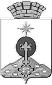 АДМИНИСТРАЦИЯ СЕВЕРОУРАЛЬСКОГО ГОРОДСКОГО ОКРУГА ПОСТАНОВЛЕНИЕАДМИНИСТРАЦИЯ СЕВЕРОУРАЛЬСКОГО ГОРОДСКОГО ОКРУГА ПОСТАНОВЛЕНИЕ16.08.2019                                                                                                         № 840                                                                                                        № 840г. Североуральскг. Североуральск